C O N V I T E      Através deste queremos convidá-lo (s) a participar do encontro “ DIREITOS DA CIDADANIA” no Centro Comunitário de  Major Vieira. O evento terá a participação de Técnicos do INSS, Receita Federal, Senar e Secretaria da Fazenda Estadual. O evento  é patrocinado pelo Senar e terá a parceria do Sindicato do Produtor Rural e Prefeitura Municipal de Major Vieira.     A programação estará assim atribuída:Data – 06/08/2015 – quinta feiraInicio – 8:30hs – Abertura,Inscrição e Pronunciamentos;9:00hs – Abordagem e Apresentação do FUNRURAL;10:00hs – Bloco de Notas e emissão de Nota Fiscal;10:15hs – Coffe Break;10:30hs – Contribuição do Senar;11:00hs – Benefícios Previdenciários; Aposentadoria, seguros, etc.12:30hs – Almoço;13:30hs – Debate e apresentação de plano de trabalho da Secretaria da Agricultura do município;15:00hs – Encerramento;Pelo comparecimento, agradecemos!     Hélio Schroeder                                                       João Francisco de MattosSecretário da Agricultura  e Meio Ambiente                           Presidente ESTADO DE SANTA CATARINA PREFEITURA MUNICIPAL DE MAJOR VIEIRA CNPJ/MF 83.102.392/0001-27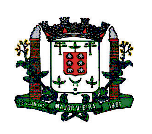 